Dåpsmelding: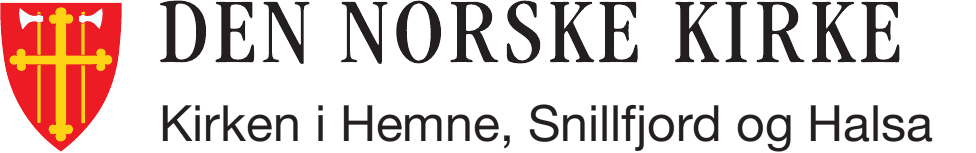 Barnet:Foreldre 1: 					     Foreldre 2:		Fadderes hele navn og adresse: Det kan minimum være 2 faddere, og fadderne må være fyllt 15 år.  
Kan menigheten annonsere at barnet er døpt i menighetsbladet Kirkedøra og lokalavisen?          Ja                NeiDato: _______________  Sted: _______________________ Signatur:  ___________________________________Fødselsdato:Barnets hele navn:Fødested:Dåpsdato:Sted for dåp:Fødselsdato: Fødselsdato: Fullt navn:Fullt navn:Telefonnummer:                                                    E-postadresse: Telefonnummer:                                                    E-postadresse: Adresse:                        Adresse:                        Bostedskommune og soknetilhørighet  ved barnets dåp: 
Kommune: _____________________
Sokn:             Hemne                    Vinje                 Heim	Snillfjord	Annet: ______________Bostedskommune og soknetilhørighet  ved barnets dåp: 
Kommune: _____________________
Sokn:             Hemne                    Vinje                 Heim	Snillfjord	 Annet: _____________Fadder:Fadder: Fadder: Fadder: Fadder: Fadder: 